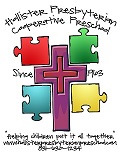  2066 San Benito Street, Hollister, CA 831-630-1234Hollister Presbyterian Co-operative Preschool is proud to offer SUMMER CAMP for children ages 2.5 years old to 6 years old                                    (must be fully potty independent – underwear only)  MONDAY June 24th through FRIDAY June 28th9 AM - 12 PM  $155 – non refundable & non transferrable due at sign up Non Co-Op Camp will be led by fully accredited teachersPlease send your child :___________________________________________________________________________Parent Name: ________________________________________ Child’s Name: __________________________________ DOB: ___________Known Allergies/Medical Concerns: ___________________________________________________Emergency Contact Phone Number: ___________________________________Contact Email: _________________________________________Signature: ____________________________________Proof of vaccinations are required for all newly enrolled children (3 polio, 4 Dtap, 3 HepB, 1 Var, 1 Hib, 1 MMR) Payment in full is due at the time of enrollment (no refunds offered for missed days). Space is limited and is first come / first serve 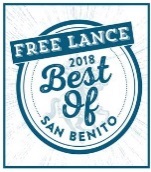 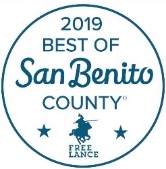 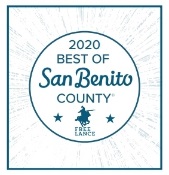 In play clothesWith a towel (labeled with name)With a snack (labeled with name)With a full leak proof water bottle (labeled with name)Shoes that can get wetSunscreen already applied